Пункт проката расположен по адресу: г. Алексеевкаул. Маяковского, д.151Более подробную информацию вы можете получить на сайте:  https://www.kcson-alex.ru/o-nas/svedeniya-ob-uchrezhdenii/ и по телефонам:3-41-464-46-68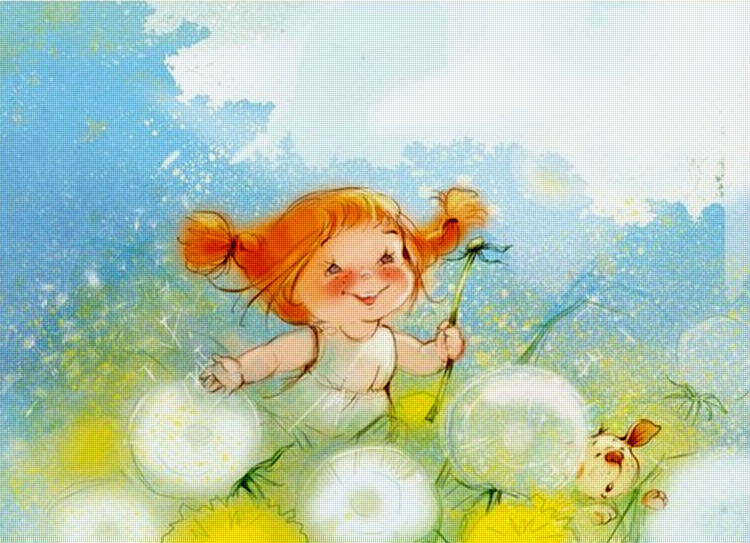 БУСОССЗН «Комплексный центр социального обслуживания населения» Алексеевского городского округа График работы:понедельник - пятницас 09.00 до 18.00                          перерыв:с 13.00 до 14.00 часовПусть эта акция станет одним из добрых дел для каждого неравнодушного человека, а еще один ребенок станет немного счастливее!Наши двери отрыты – будем рады всем помочь!!!г. Алексеевка, 2021 год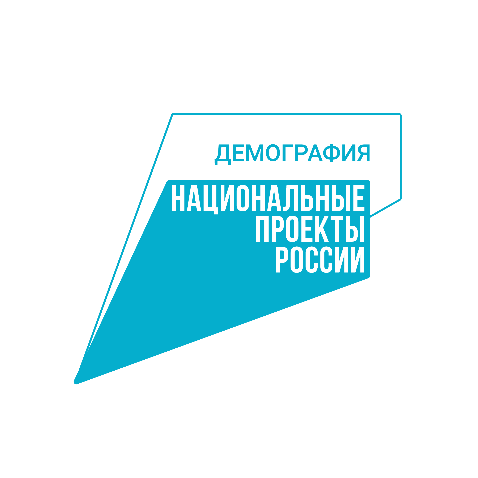 БУСОССЗН «Комплексный центр социального обслуживания населения» Алексеевского городского округаБлаготворительная акция «Подари радость малышу»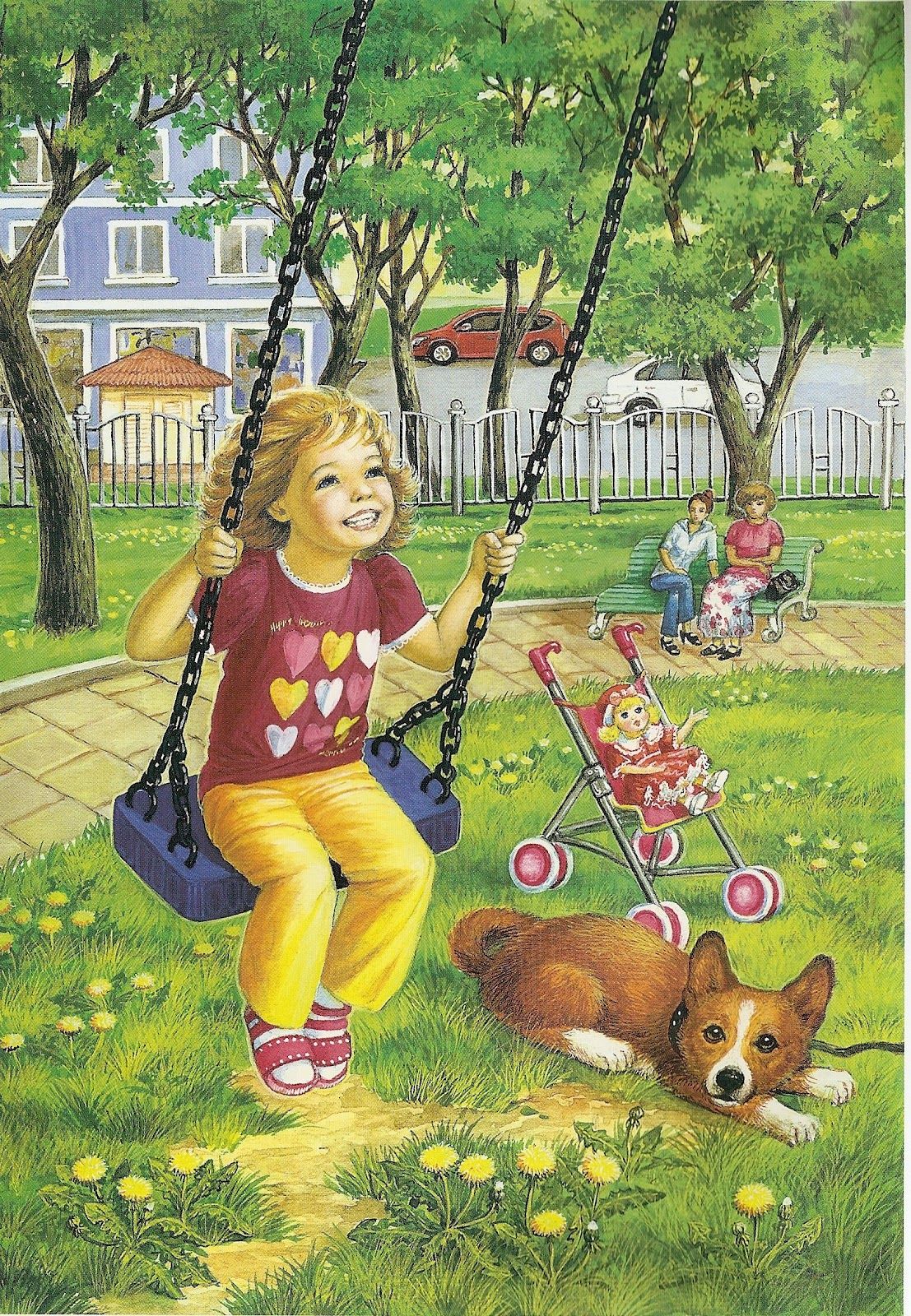 Уважаемые жители Алексеевского городского округа!В БУСОССЗН «КЦСОН» Алексеевского городского округа проводится благотворительная акция   «Подари радость малышу», целью которой стала поддержка многодетных, малообеспеченных и неполных семей, оказавшихся в трудной жизненной ситуации и нуждающихся в помощи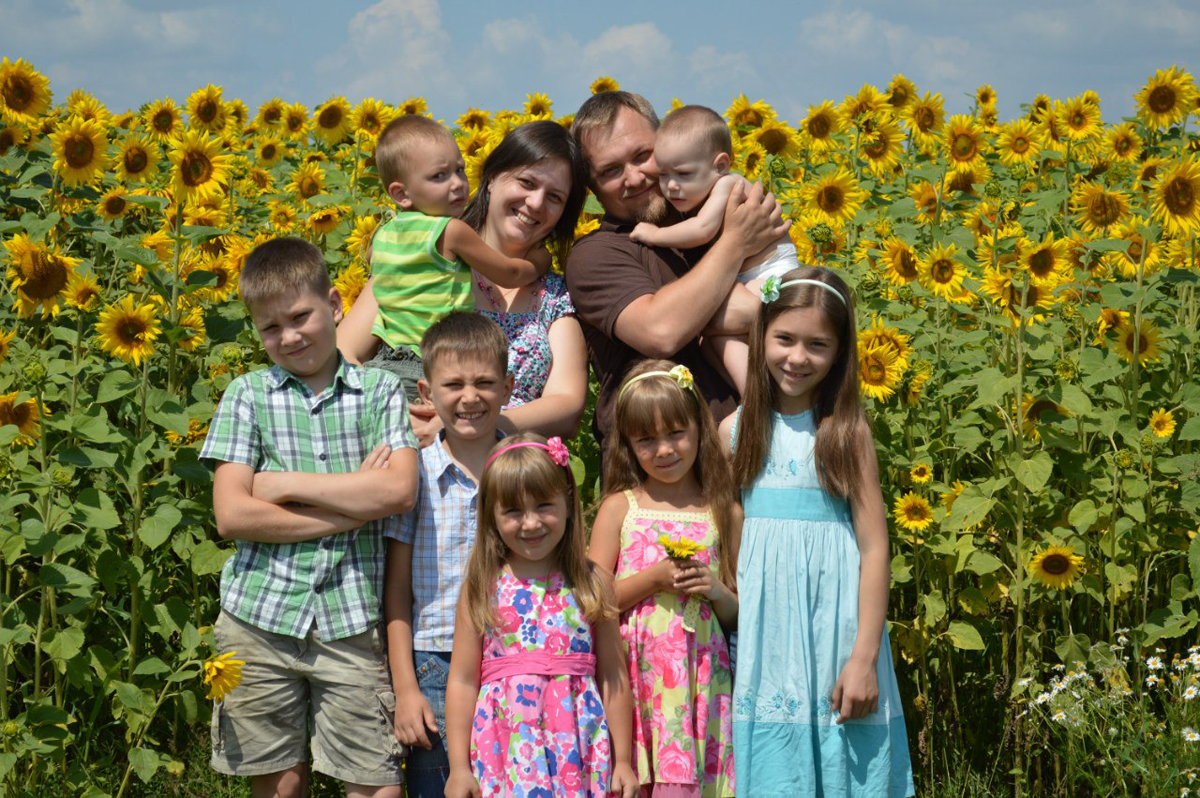 В первые годы жизни дети быстро растут, поэтому предметы быта необходимые нам для их развития ранее очень скоро остаются забытыми и ненужными. Так почему бы не дать таким вещам новую жизнь?  Отдав их в многодетные, малообеспеченные и неполные семьи, оказавшиеся в трудной жизненной ситуации на безвозмездной основе, мы поможем малышам и их мамам.Социальную услугу по выдаче детских вещей предоставляет БУСОССЗН «Комплексный центр социального обслуживания населения» Алексеевского городского округа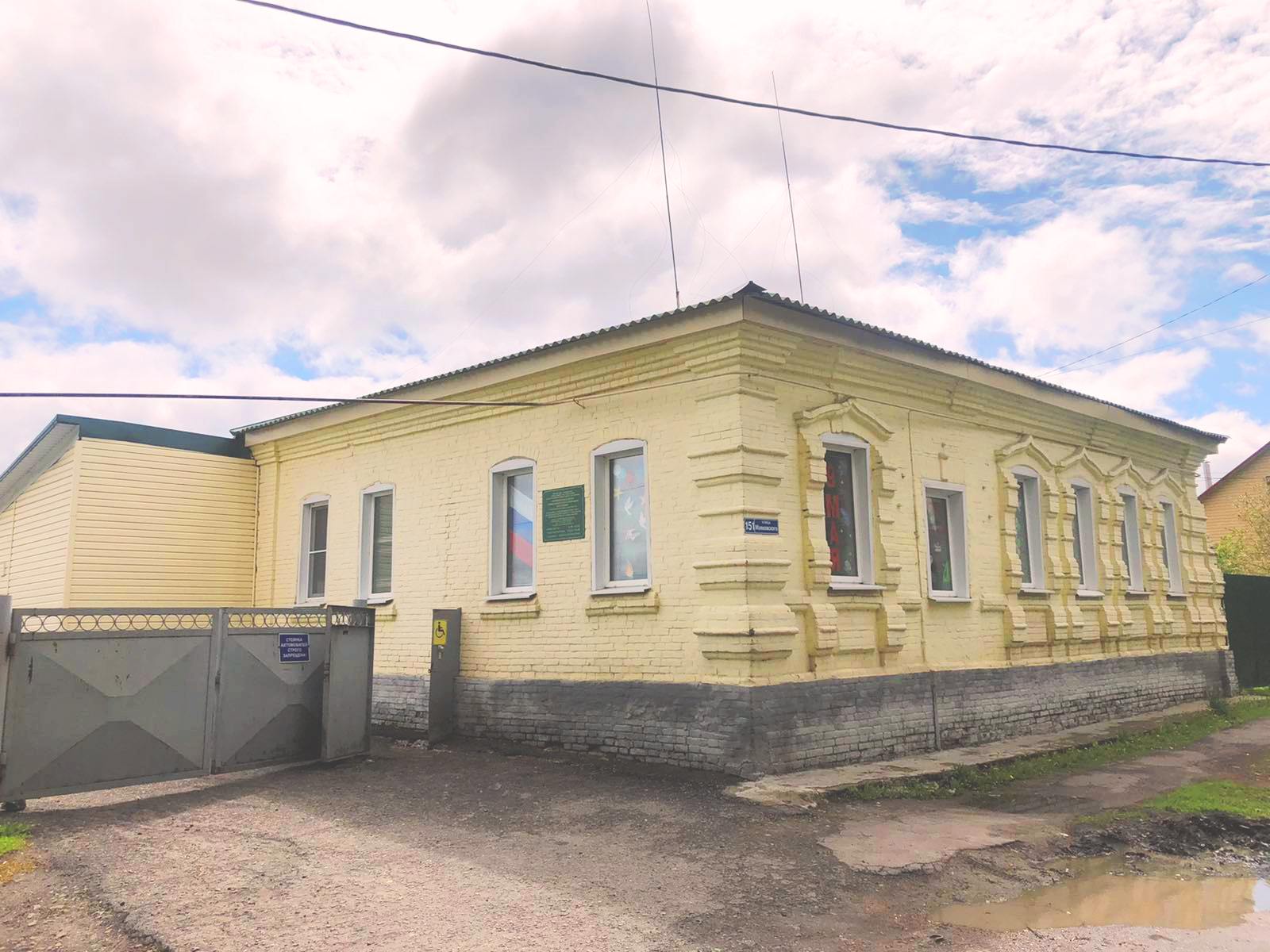 Акция направлена на оказание благотворительной помощи семьям, оказавшимся в трудной жизненной ситуации в виде предоставления им в дар крупногабаритных детских товаров (кроваток, колясок, ходунков, ванночек, манежей, матрацов, столиков для кормления и т.д.).В пункт проката принимаются товары от жителей Алексеевского городского округа, юридических лиц, а также индивидуальных предпринимателей для передачи их в дальнейшее пользование. 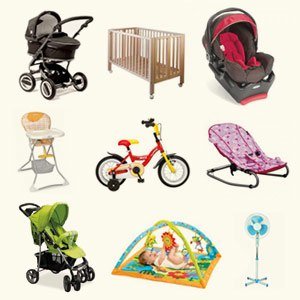 